SIGNATURE OF CHAIRMAN/DIRECTOR				SIGNATURE OF EXAMINERIMPORTANTThe Award List Must Be Sent In Triplicate, Over Writing/Correction (If Any), Must Be Signed By The Examiner. The Use of Any Kind of Fluid, Eraser Is Not Permissible.                                                                                                                                              DATED:_______________________Note:-Note:-The marks awarded must be printed FROM COMPUTER in black color.THE MARKS SHOULD NOT BE AWARDED IN FRACTION.The marks awarded must be printed FROM COMPUTER in black color.THE MARKS SHOULD NOT BE AWARDED IN FRACTION.The marks awarded must be printed FROM COMPUTER in black color.THE MARKS SHOULD NOT BE AWARDED IN FRACTION.The marks awarded must be printed FROM COMPUTER in black color.THE MARKS SHOULD NOT BE AWARDED IN FRACTION.The marks awarded must be printed FROM COMPUTER in black color.THE MARKS SHOULD NOT BE AWARDED IN FRACTION.The marks awarded must be printed FROM COMPUTER in black color.THE MARKS SHOULD NOT BE AWARDED IN FRACTION.The marks awarded must be printed FROM COMPUTER in black color.THE MARKS SHOULD NOT BE AWARDED IN FRACTION.The marks awarded must be printed FROM COMPUTER in black color.THE MARKS SHOULD NOT BE AWARDED IN FRACTION.The marks awarded must be printed FROM COMPUTER in black color.THE MARKS SHOULD NOT BE AWARDED IN FRACTION.The marks awarded must be printed FROM COMPUTER in black color.THE MARKS SHOULD NOT BE AWARDED IN FRACTION.The marks awarded must be printed FROM COMPUTER in black color.THE MARKS SHOULD NOT BE AWARDED IN FRACTION.The marks awarded must be printed FROM COMPUTER in black color.THE MARKS SHOULD NOT BE AWARDED IN FRACTION.The marks awarded must be printed FROM COMPUTER in black color.THE MARKS SHOULD NOT BE AWARDED IN FRACTION.The marks awarded must be printed FROM COMPUTER in black color.THE MARKS SHOULD NOT BE AWARDED IN FRACTION.The marks awarded must be printed FROM COMPUTER in black color.THE MARKS SHOULD NOT BE AWARDED IN FRACTION.The marks awarded must be printed FROM COMPUTER in black color.THE MARKS SHOULD NOT BE AWARDED IN FRACTION.Special Examination 2022Special Examination 2022Special Examination 2022Special Examination 2022Special Examination 2022Special Examination 2022MEHRAN UNIVERSITY OF ENGINEERING AND TECHNOLOGY, JAMSHOROMEHRAN UNIVERSITY OF ENGINEERING AND TECHNOLOGY, JAMSHOROMEHRAN UNIVERSITY OF ENGINEERING AND TECHNOLOGY, JAMSHOROMEHRAN UNIVERSITY OF ENGINEERING AND TECHNOLOGY, JAMSHOROMEHRAN UNIVERSITY OF ENGINEERING AND TECHNOLOGY, JAMSHOROMEHRAN UNIVERSITY OF ENGINEERING AND TECHNOLOGY, JAMSHOROMEHRAN UNIVERSITY OF ENGINEERING AND TECHNOLOGY, JAMSHOROMEHRAN UNIVERSITY OF ENGINEERING AND TECHNOLOGY, JAMSHOROMEHRAN UNIVERSITY OF ENGINEERING AND TECHNOLOGY, JAMSHOROMEHRAN UNIVERSITY OF ENGINEERING AND TECHNOLOGY, JAMSHOROMEHRAN UNIVERSITY OF ENGINEERING AND TECHNOLOGY, JAMSHOROMEHRAN UNIVERSITY OF ENGINEERING AND TECHNOLOGY, JAMSHOROMEHRAN UNIVERSITY OF ENGINEERING AND TECHNOLOGY, JAMSHOROMEHRAN UNIVERSITY OF ENGINEERING AND TECHNOLOGY, JAMSHOROMEHRAN UNIVERSITY OF ENGINEERING AND TECHNOLOGY, JAMSHOROMEHRAN UNIVERSITY OF ENGINEERING AND TECHNOLOGY, JAMSHOROMEHRAN UNIVERSITY OF ENGINEERING AND TECHNOLOGY, JAMSHORO(EXAMINATIONS DEPARTMENT)(EXAMINATIONS DEPARTMENT)(EXAMINATIONS DEPARTMENT)(EXAMINATIONS DEPARTMENT)(EXAMINATIONS DEPARTMENT)(EXAMINATIONS DEPARTMENT)(EXAMINATIONS DEPARTMENT)(EXAMINATIONS DEPARTMENT)(EXAMINATIONS DEPARTMENT)(EXAMINATIONS DEPARTMENT)(EXAMINATIONS DEPARTMENT)(EXAMINATIONS DEPARTMENT)(EXAMINATIONS DEPARTMENT)(EXAMINATIONS DEPARTMENT)(EXAMINATIONS DEPARTMENT)(EXAMINATIONS DEPARTMENT)(EXAMINATIONS DEPARTMENT)AWARD LIST OF PRACTICALAWARD LIST OF PRACTICALAWARD LIST OF PRACTICALAWARD LIST OF PRACTICALAWARD LIST OF PRACTICALAWARD LIST OF PRACTICALAWARD LIST OF PRACTICALAWARD LIST OF PRACTICALAWARD LIST OF PRACTICALAWARD LIST OF PRACTICALAWARD LIST OF PRACTICALAWARD LIST OF PRACTICALAWARD LIST OF PRACTICALAWARD LIST OF PRACTICALAWARD LIST OF PRACTICALAWARD LIST OF PRACTICALAWARD LIST OF PRACTICALAWARD LIST OF PRACTICALAWARD LIST OF PRACTICALAWARD LIST OF PRACTICALAWARD LIST OF PRACTICALAWARD LIST OF PRACTICALAWARD LIST OF PRACTICALAWARD LIST OF PRACTICALDEPARTMENT / INSTITUTEDEPARTMENT / INSTITUTEDEPARTMENT / INSTITUTEDEPARTMENT / INSTITUTEDEPARTMENT / INSTITUTEDEPARTMENT / INSTITUTEDEPARTMENT / INSTITUTEDEPARTMENT / INSTITUTEDEPARTMENT / INSTITUTEDEPARTMENT / INSTITUTEDEPARTMENT / INSTITUTEDEPARTMENT / INSTITUTEPROGRAMPROGRAMPROGRAMPROGRAMPROGRAMPROGRAMPROGRAMTermYearYearBatchBatchSpecial Exam.Special Exam.Date of ConductSubject:                                Subject:                                Subject:                                NAME OF EXAMINERNAME OF EXAMINERNAME OF EXAMINERNAME OF EXAMINERNAME OF EXAMINERNAME OF EXAMINERNAME OF EXAMINERNAME OF EXAMINERNAME OF EXAMINERNAME OF EXAMINERS#S#S#S#ID NumberID NumberID NumberID NumberID NumberAttendance (10%)Attendance (10%)Attendance (10%)Attendance (10%)Lab Evaluation Marks (30%)Lab Evaluation Marks (30%)Final Exam Objective Type Test (30%)Final Exam Objective Type Test (30%)Final Exam Viva (30%)Final Exam Viva (30%)Final Exam Viva (30%)Final Exam Viva (30%)TotalTotal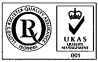 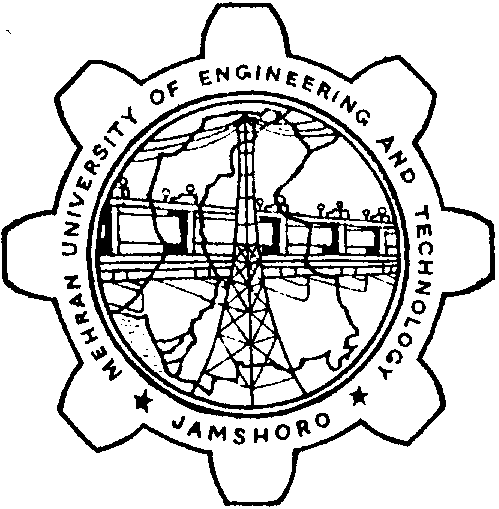 